  4th Grade Spelling      Regular List  4th Grade Spelling      Regular List4th Grade Spelling    Challenge List4th Grade Spelling    Challenge List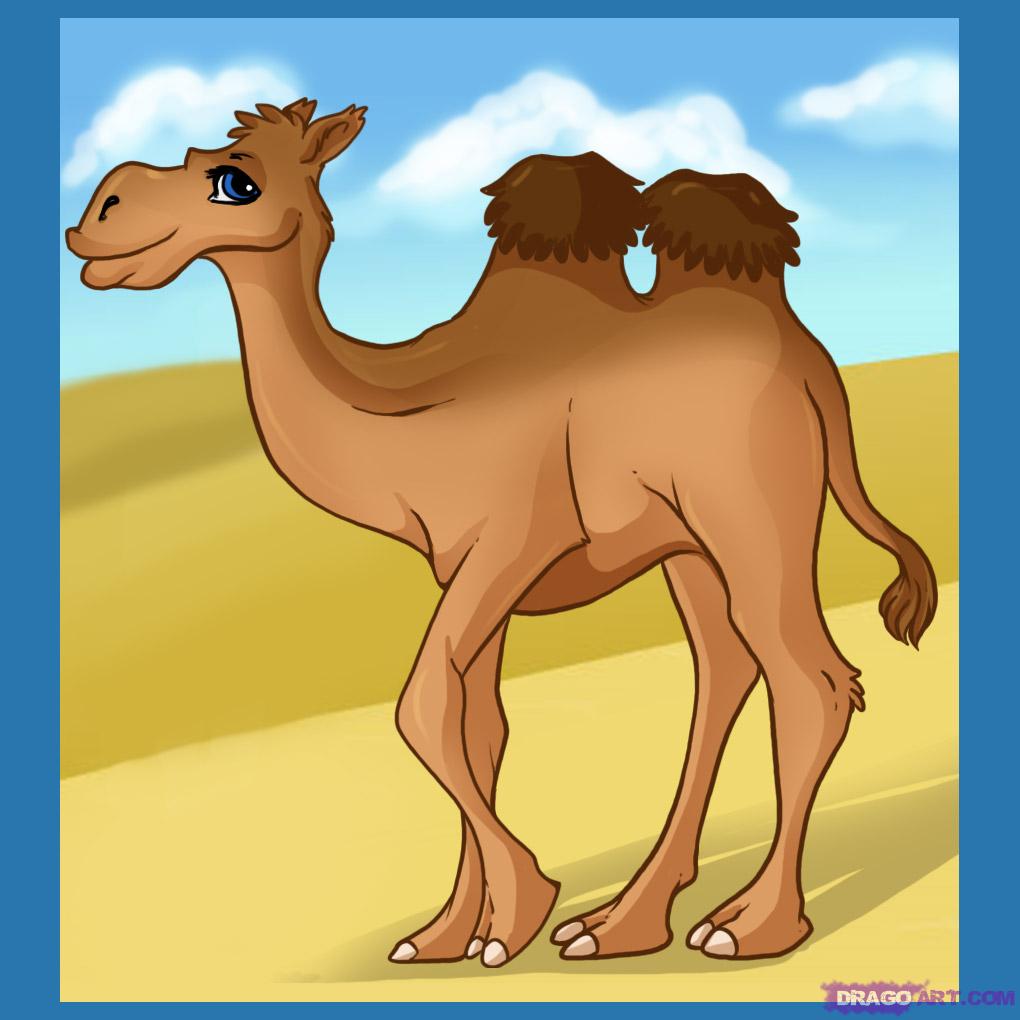 Unit 1Lesson 3:“My Librarian is a Camel”Short i and Long i1. skill2. crime3. grind4. tonight5. brick6. flight7. live8. chill9. delight10. build11. ditch12. decide13. witness14. wind15. district16. inch17. sigh18. fright19. remind 20. spiltUnit 1Lesson 3:“My Librarian is a Camel”Short i and Long i1. skill2. crime3. grind4. tonight5. brick6. flight7. live8. chill9. delight10. build11. ditch12. decide13. witness14. wind15. district16. inch17. sigh18. fright19. remind 20. spiltUnit 1Lesson 3:“My Librarian is a Camel”Changing y to i1.tiniest2. hobbies3. copied4. countries5. pitied6. easier7. laziest8. families9. spied10. happiest11. ladies12. friendlier13. studied14. busier15. breezier16. prettiest17. noisier18. healthier19. butterflies20. funniestUnit 1Lesson 3:“My Librarian is a Camel”Changing y to i1.tiniest2. hobbies3. copied4. countries5. pitied6. easier7. laziest8. families9. spied10. happiest11. ladies12. friendlier13. studied14. busier15. breezier16. prettiest17. noisier18. healthier19. butterflies20. funniest